Схема земельного участкаМестоположение: установлено относительно ориентира, расположенного за пределами участка, ориентир жилой дом, участок находится примерно в 55 м от ориентира по направлению на юго-запад, почтовый адрес ориентира: Приморский край, Ханкайский район, с. Астраханка, ул. Решетникова, дом 117.Кадастровый номер 25:19:030209:442Площадь: 1664 кв.м.с разрешенного вида использования: «для строительства индивидуального жилого дома» на условно разрешенный вид использования «для ведения личного подсобного хозяйства»ЗОНА ЗАСТРОЙКИ ИНДИВИДУАЛЬНЫМИ ЖИЛЫМИ ДОМАМИ (Ж 1)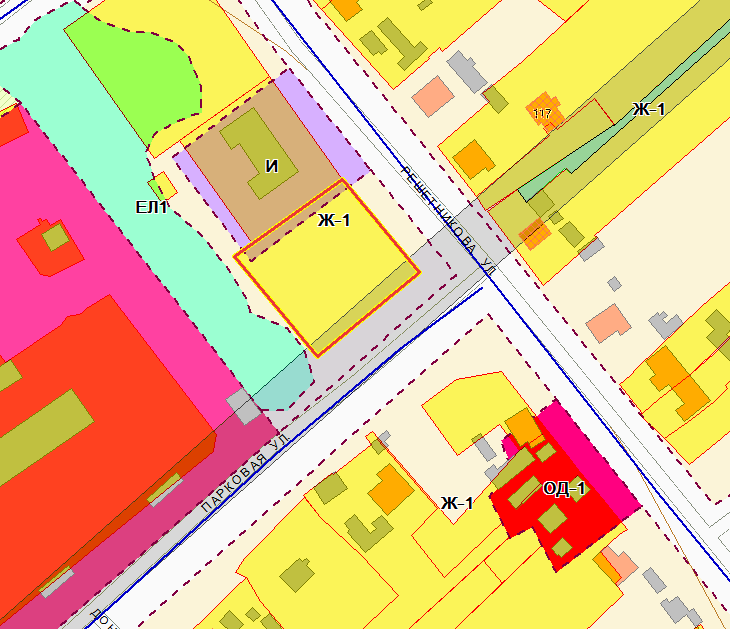 